ALTERNATIVT FÖRSLAGReglemente för Kommunstyrelsen[Beslutets innebörd ska framgå i klartext och vara utformat som om nämnden redan hade fattat beslutet. Syftet är att texten ska kunna flyttas över direkt till protokollet.Beslutet ska kunna förstås separat utan att behöva läsas tillsammans med bilagor och därför får formuleringar såsom ”nämnden beslutar i enlighet med föreliggande förslag”, ”avge skrivelse enligt förslag” inte användas. Beslutet får skrivas i punkt-form om det blir tydligare i ett sådant format.]Sammanfattning [Sammanfattningen ska på kortfattat informera om vad ärendet i stora drag handlar om och varför det initierats.Ta aldrig bort denna rubrik.Sammanfattningen ska så långt det är möjligt kunna användas i protokollet. Den ska stämma överens med övrig text i skrivelsen. Fakta som inte återfinns i någon annan del av dokumentet ska heller inte vara en del av sammanfattningen.]Ärendet i sin helhetAv nämndernas reglementen framgår att dokumenten ska fastställas på nytt eller vid behov revideras, dock senast i juni månad året efter det att en ny mandatperiod inletts efter det att ordinarie val till Kommunfullmäktige förrättats. I anledning härav har samtliga reglementen för Borås Stads nämnder gåtts igenom och i förevarande ärende föreslås en del justeringar och förändringar i rubricerade reglemente.Tiden inom vilken dokumenten ska fastställas på nytt eller revideras föreslås förlängas till senast december månad året efter det att en ny mandatperiod inletts efter det att ordinarie val till Kommunfullmäktige förrättats.I bilagda styrdokument, framgår de ändringar som föreslås vad gäller rubricerade reglemente. Nyheter är markerade genom understrykning och är kompletterad med en rödmarkerad text, som anger bakgrunden till förslaget. För text som är överstruken finns beskrivet, med rödmarkerad text, om texten ersätts av annan text eller helt utgår med hänsyn till inaktualitet. Därutöver biläggs förslagen till nya styrdokument utan spårbara ändringar. Följande förändringar föreslås i rubricerat reglemente:Förslag: Nytt revideringsdatumIngressenAv ingressen i Kommunstyrelsens reglemente framgår att dokumentet ska fastställas på nytt eller vid behov revideras, dock senast i juni månad året efter det att en ny mandatperiod inletts efter det att ordinarie val till Kommun-fullmäktige förrättats. Tiden inom vilken dokumentet ska fastställas på nytt eller revideras föreslås förlängas till senast december månad året efter det att en ny mandatperiod inletts efter det att ordinarie val till Kommunfullmäktige förrättats.Övriga ändringar:Redaktionella ändringar har gjorts på begrepp och namn som till exempel att företag byts ut emot bolag. Beslutsstöd har lagts till som ett nytt system som Kommunstyrelsen har hand om. Förtydligande har gjorts av meningar. Och uppdrag som Lokalförsörjningsnämnden och Fritids-och folkhälsonämnden ska ha hand om har strukits ifrån reglementet.Under paragraf 9 Delegering från fullmäktige, under underrubriken Fastighetsfrågor, ändra punkten som inleds med ”att hantera kommunens tomtkö…” till att få ny lydelse enligt följande: ”att hantera kommunala tomter som ska försäljas och med för kommunen bindande verkan avyttra tomter för småhus med förmedling genom mäklare, samt hantera och avyttra andra markområden som i princip erfordras för genomförande av detaljplan, fastighetsplan eller arbetsplan för allmän väg (med avyttring jämställs i hör aktuellt fall upplåtelse med vägrätt)”.[Under denna rubrik beskrivs ärendet i sin helhet, hur ärendet initierats, vad som hänt hittills samt man kommit fram till och varför. Det är här själva utredningen av ärendet sker. Dela gärna upp en längre text i stycken och använd informativa underrubrikerI de fall ärendet kan beskrivas på högst en halv A4-sida kan rubriken Sammanfattning användas istället och man ersätter rubriken ”Sammanfattning” med Ärendet i sin helhet.För att få en allsidig belysning av ett ärende kan nedanstående checklista användas:Omvärld, forskning, evidens? Statistik, uppföljning och analys?Lagstiftning, myndigheters förskrifter, praxis, rättssäkerhet?Vision 2025, andra styrdokument, tidigare beslut?Konsekvenser avseende ekonomi, organisation, miljö och brukare/medborgare?Samråd och dialog med intressenter i ärendet, t ex. medborgare, andra myndigheter eller förvaltningar i kommunen, berörda organisationer, pensionärsråd?]Beslutsunderlag[Här anges de handlingar som ska skickas med till nämnden. Handlingarna ska vara daterade och uppställda i den ordning som handlingarna ska ligga när de skickas till nämnden.] [Under denna rubrik anges när ärendet har samverkats med de fackliga organisationerna. Är det ingen samverkan tar du bort rubriken]Kommunfullmäktiges beslut expedieras till1. Kommunstyrelsen2. Samhällsbyggnadsförvaltningen 3. Borås Stads författningssamling/juridik@boras.seNiklas Arvidsson (KD)		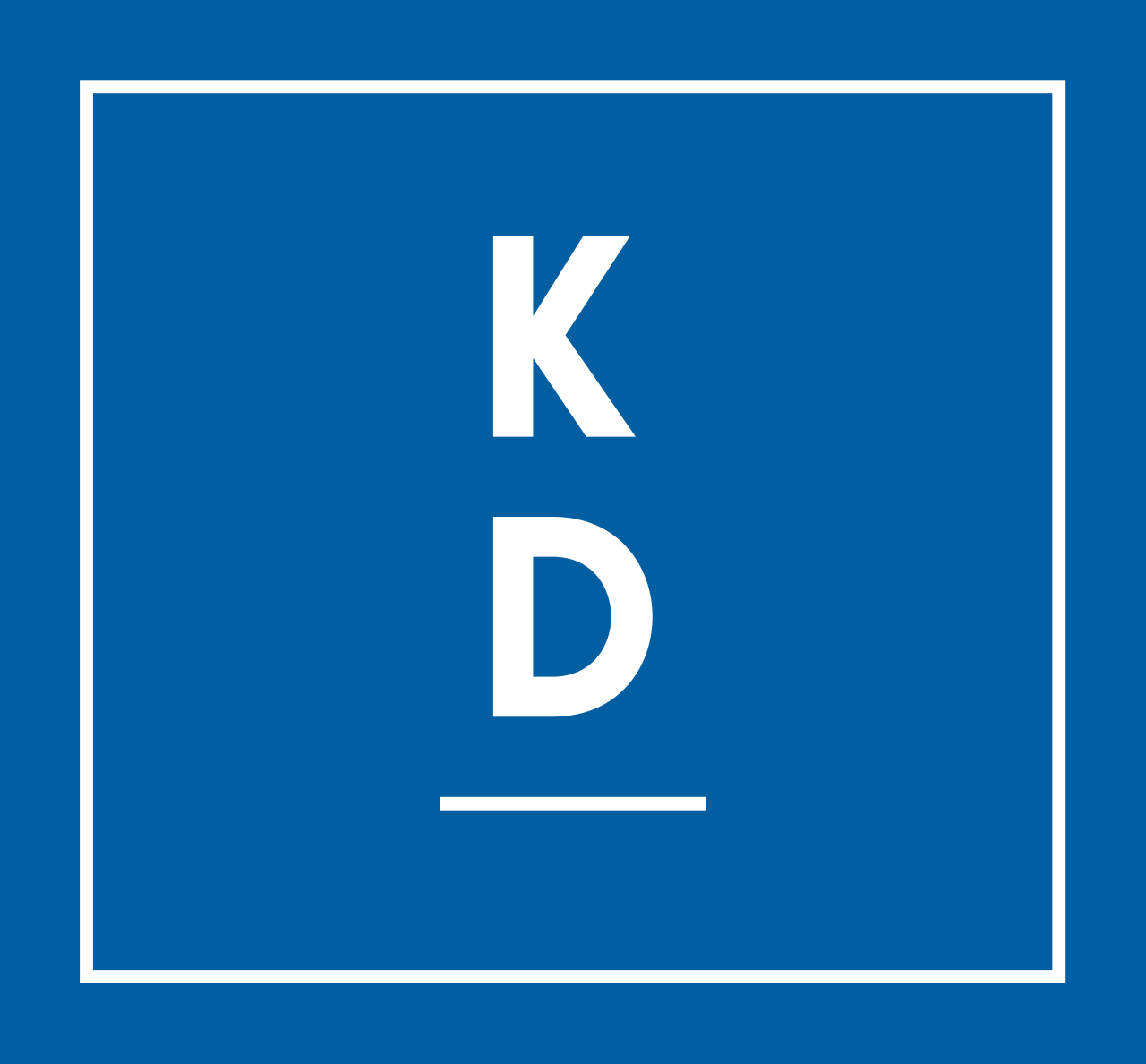 KOMMUNFULLMÄKTIGESKRIVELSEKOMMUNFULLMÄKTIGESKRIVELSESida1(1)Datum2023-05-22InstansKommunstyrelsenDnr KS 2023-00137 1.2.2.2InstansKommunstyrelsenDnr KS 2023-00137 1.2.2.2KommunfullmäktigeKommunfullmäktigeKommunfullmäktige